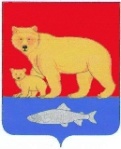 Администрация Карагинского муниципального районаП О С Т А Н О В Л Е Н И Е« __» августа 2017г.                                     					№ ___					п. Оссора
	В целях приведения муниципальной программы «Социальная поддержка населения Карагинского района на 2015 - 2020 годы» (далее – Программа) в соответствие с решением Совета депутатов Карагинского муниципального района от 26.12.2016 № 92 «О внесении изменений в решение Совета депутатов Карагинского муниципального района «О бюджете Карагинского муниципального района на 2016 год»», от 26.12.2016 № 93 «О бюджете Карагинского муниципального района на 2017 год и на плановый период 2018 и 2019 годов», а также в целях уточнения структуры муниципальной программы, сроков реализации, объемов финансирования, перечня, названия мероприятий и отдельных положений муниципальной программыПОСТАНОВЛЯЮ:	1. Внести изменения в постановление администрации Карагинского муниципального района от 11.11.2014г. № 395 «Об утверждении муниципальной программы "Социальная поддержка населения Карагинского района на 2015 - 2020 годы", следующие изменения:1) в наименовании программы слова «на 2015 – 2020 годы» исключить;2) раздел паспорта муниципальной Программы изложить в новой редакции:3) в приложениях к постановлению слова «на 2015 – 2017 годы» исключить.	4. Настоящее постановление вступает в силу со дня, следующего за днем его официального опубликования на официальном сайте администрации Карагинского муниципального района.	5. Контроль за исполнением настоящего постановления возложить на консультанта самостоятельного отдела социальной защиты населения администрации Карагинского муниципального района. Глава Карагинского муниципального района                                             В.Н. ГавриловСогласовано«О внесении изменений в постановление администрации Карагинского муниципального района от 11.11.2014г. № 395 «Об утверждении муниципальной программы "Социальная поддержка населения Карагинского района на 2015 - 2020 годы"»(изм. от 29.10.2015г. № 203,  от 20.05.2016 г. № 98)Наименование программыСоциальная поддержка населения Карагинского района Консультант самостоятельного отделасоциальной  защиты населения                                                                                                           Л.М. ПотаповаИ.о. Начальника правового отдела                                                                       И.Н. Новикова